Design/Layout Associate ApplicationDue Thursday, September 14 at 4 p.m.Please email applications to rlobiond@tulane.eduName:Graduation Year:Email:Position applying for (circle one or both): 	Design		Layout Why do you want to be a Design/Layout Associate?What ideas do you have for the Hullabaloo design team?What’s your favorite font?If you can, please attach a sample(s) of your previous design work.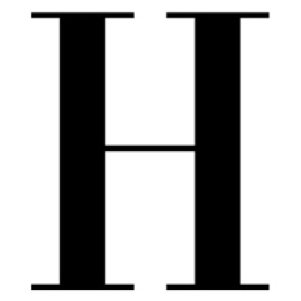 